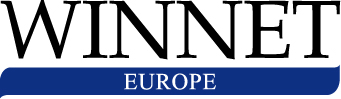 Annual Report(802434-9626)Report 2015 - WINNET Europe Financial year 2015Content						PageReport	2-6Income	7Balance sheet	8,9	Additional information	10	Signatures	11	Request certificate	12					 ReportThe Basic aim of the work programme for year 2015, of WINNET Europe was to reinforce and secure a sustainable and running of transparent, cost effective work organisation for the co-operation of women resource centres from all EU Members States. The Name of the Association The name of the European Association of Women Resource Centers (WRC) – is WINNET Europe. The Association’s mission The Association’s mission is, in a collaborative effort among EU member states regional, local national/federal organizations in Europe, to support and reinforce the activities of regional and local resource centers for women and or other similar women organizations to work to advocate the following: - That women claim their share of society’s resources - That women’s competence is utilized in society - That women’s and men’s efforts are evaluated equally The Association shall work to influence opinion and spread knowledge about the conditions of life for women. The Association shall, through influencing and co-operating with organizations and authorities locally, regionally, nationally and internationally, work to bring about a society in which women’s capabilities, rights and obligations are safeguarded. The Association shall work to promote the establishment of equal conditions and opportunities in matters of work, working conditions, scope for development and entrepreneurship for women and men, and that an equal distribution among the sexes of power and influence is affected. The Association shall aim to promote cooperation across national boundaries. The association can develop any activities to reach it goals.’ The Associations domicileThe Association’s domicile is in Stockholm, Sweden. The work of the Association managed with the assistance of a Secretariat and an Internet-based network portal - www.winneteurope.org - serving as the virtual office and communication tool between the members of the Association and with the European Commission and its institutions. WINNET EUROPE board meetings 2015The WINNET EUROPE board have had 4 board meetings the AGM included3 board meetings have been by phone and the board members have had an intensive communication online in between the board meetings and Skype. The WINNET EUROPE, Board Members 2015Britt-Marie S Torstensson, Sweden, Chairwomen,  Popi Sourmaidou, Vice chairwomen & treasure  Dr Christiane Bannuscher, Women into Business Rostock/Germany Daniela Diethör, Frau und Arbeit,  AustriaMarta Hozer Kocmiel, University of Stettin, PolandAnush H, Winnet ArmeniaProxies  Chatarina Nordström, Winnet Sweden, elected Athanasia Lazaridou, Greece, elected, Connie Greven-Frühmann, Austria, Anita Zdojewska, Poland, AuditorBodil Nilsson, Winnet Sweden,   Deputy AuditorSara Markus, Winnet Sweden, Cina Koskinen, Winnet SwedenThe Key Objectives of WINNET Europe activities for 2015 have been;To strengthen the role of WRC s as key drivers of gender equal regional development and growth and thereby shows for implementing the gender mainstreaming strategy in European, national, regional and local level as a democratic agents for women’s voice in Europe within this issue. The WINNET Europe members has been supporting and promoting the WRC s as an actor to integrate the gender perspective in regional growth and development through different actions and follow up of for example.  Winnet Europe was invited of DG Connect, at the EU Commission to give opinion on the open call for the program on the Flagship A digital Europe Winnet Europe was invited of the EU Commission, to give opinion on the open call for the next Action plan of Gender Equality 2015- 2020Winnet Europe is communicating the result and reports from Thematic Partnership Winnet BSR, a project run by Winnet Sweden with focus on the BSR Strategy and Actions, 2015-2020, on how to secure gender perspective into innovation, entrepreneurship, ICT for sustainable growth. How to disseminate the result also to the other Macro regional regions of European Union, such as Danube and Ionien Adriatic and beyond EU member states. Winnet Europe arranged a Thematic Partnership seminar 4 June, 2015 in Brussels, to high light and discuss how to use the Winnet Model – and to be implemented in EU other Macro regions, 2015-2020 to reach the EU 2020 Job strategy goal. Winnet Armenia was involved in all activities. Winnet Europe was invited together with Winnet Sweden, of the OSCE organisations Ambassador in Armenia. A delegation of 3 participated in the study visit and meetings in Armenia in May, 2015. An application for future co-operation with Winnet Armenia, to build up a hub – a platform for co-operation with focus on Innovation, Gender – Entrepreneurship for Gender Equal Sustainable Growth, was co-ordinated of Ergani Centre – Winnet Sweden and was sent of Winnet Armenia, to European Democracy platform, in BrusselsA follow up meeting with the EDP in Brussels was done with Winnet Armenia, in Brussels, 4 June, 2015.The Handbook of How to run a WRC, has been translated to Turkish, within a EU project in which Winnet Sweden has been involved, under 2015. The EU Rural Parliament, Austria, 9-10 November, 2015Winnet Europe was invited together with the Winnet Sweden, participated in the EU Rural Parliament in Schärding, Austria, in November. To follow up the decision from previous rural parliament, for, A decision on a Flagship platform on gender equality which was decided 2013. A follow up under 2015 showed that Winnet Europe needs to be strong as a driving force to succeed on this issues for a Flagship platform. Now good contact also with Bulgaria, Romania, Slovakia and Belgium In the framework of the new South Baltic Programme (2016-2020) under the leadership of Winnet Sweden Bodil Nilsson the new application of Going Abroad II was submitted in December in the Technical Secretary. It has been registered under the number: STHB.01.01.00-SE-0004/15. The decision on approval of project applications is expected in the end of April 2016.  Lead partner of Going Abroad II is the County Administrative Board of Skåne and contact person is Jörgen Dehlin. In this project the partners will continue the successful work with the Success Teams in a kind of joint marketing groups between business women in Lithuania, Sweden, Poland and Germany. To support the start -up training for how to start and run a WRC s in all member states with an empowerment perspectiveWINNET Europe association has been functioning as a supportive system for members that want to start up and run WRC s. A follow up for develop a train the trainer education has been discussed with members in the WE Board, and how to test in EUBSR Winnet BSR project. A digital version of the WRC handbook has been disseminated on the website. To continue strategic membership building so that WRC s from all Member States and acceding countries are represented in WINNET Europe  The presentation of WINNET Europe Association has been ongoing to secure WRC s as strategically partners and a supportive system has been distributed to the WINNET Europe network and to different European actors at different levels.  Winnet Sweden has been responsible for Communication and dissemination in close cooperation with WINNET Europe and the Winnet 8 website is still in function with support of Winnet Sweden, for internal as well as external dissemination of Winnet8s result. But also integrated the development into the Thematic Partnership project Winnet BSR as a test bed for the training.Winnet Armenia via the OSCE organisation, has invited Winnet Europe organisation to do a study visit in Armenia 2014, which was moved to 2015 instead due to short time to prepare. Under 2014 a project was written in co-operation with Armenia, to EU for how to secure women´s participation in regional development for growth in Armenia.A Face book site was open under 2015, and coordinated of Ergani Centre in Greece. To Support women’s entrepreneurship, start-up and running of new SME s counselling and career guidance for future education and labour market issues.It is on-going in all member countries;To support women’s literacy increased use if ICT and involvement in ICT by building up the role of WRC s as democratic agents for a European Centre for Women and ICT, research and development  Winnet Sweden has develop a national digital agenda with a gender equal perspective and hand over to the Government. It has been translated to English under 2015.A Thematic Winnet BSR partnership project with support of Swedish Institute has been running 2015 and will close November 2016. Focus on; to establish a BSR, Partnership Platform for Gender Innovation & Economic Growth, Winnet Center of Excellence in EUBSR strategy and actions 2015-2020. Winnet Europe is involved through Winnet Sweden. It is a platform for co-operation and focus is on ICT, Entrepreneurship and tourism and research.  It will be a test bed and role model for all EU member states and how to implement Interreg IVC project capitalisation Winnet8 s result in BSR, 2015-2020Ideas how to develop co-operation with all other Macro regions in EU is ongoing as well as outside EU BSR, Eastern partnership. www.balticsearegion.org A discussion has been on how to transfer the knowledge to other Macro regions in EU, such as Danube (with the Austrian partners) and Medi regions, with Partner of GreeceTo carry out an offensive marketing of the organization on European, national and regional level WINNET Europe has secured the payment of the WINNET Europe website through the “clone” to Winnet Sweden website and Winnet 8 project which is more cost effective and cheaper than the previous portal. The new web site address: winneteurope.org under 2015 there has been changes to improve the website and it is still needed. Including a face book site. To ensure the associations sustainability with and through a constant dialogue with the European Commission, parliament and EU institutions and EU programmes 2015-2020 WINNET Europe has had a constant dialogue under 2015 with the European Commission, DG Regional Policy and for the presentation of the Interreg IVC Winnet 8 Capitalisation to be implemented in EU BSR strategy and action plans and in other macro regional areas within EU. Contacts with members of DG Regional Policy, Gender Equality and at the EU Parliaments board for gender equality and Women´s right as well Region development in Brussels. Meeting in connection to presentation of the proposal of the EUBSR Flagship platform, Innovation, Gender for Growth at the Baltic Sea Forum (annual) in Latvia June 2015, a so called back to back meeting to finalise the proposal of a Flagship Platform Winnet model, with focus on Innovation, Gender for Growth – a strategical partnership with the whole society involved, in EU BSR to fulfil EU 2020 Job strategy and agenda in EU BSR.  Finally The year 2015, has been hectic but and is still under development. WINNET Europe needs to secure their existence which is needed to secure women´s participation in Europe for sustainable growth and development which has been in focus under 2015. Multi	2015	2014	2013	2012	2011	2010	2009				Net sales	0	2	4	2	2	3	8	Income after financial items	0	0	1	0	-1	2	-1	Total assets	1	2	1	2	3	4	3	Solidity %	80	37	58	neg	1	28	neg			150101Proposed distribution of profit	- 151231	EURThe board proposes that the funds at the disposal	Retained earnings	-894	Net income	- 13	Total	-907Available for transfer to retained earnings	-907	Total	-907The Organisations results and position in general is clear from the following income statements and balance sheets with additional information.INCOME	Note	150101-151231	140101-141231		EUR	EURNet sales, Membership	1	3 269	2 780Other operating income	0	0Other operating income, Winnet 		0	0Total operating income		3 269	2 780Operating expenses	Other external costs		- 3 256	-2 549Total operating costs		-3 256	-2 549Operating profit		 13	  231Result from financial investments	Interest costs		0	-0Income after financial items		 13	231Net income		 13	231BALANCE SHEET	Note	151231	141231		EUR	EURASSETS	Current assets	Current receivablesAccounts receivables		0	0Other receivables		352	0Cash and bank balances		773	2 373Total current assets		1 125	2 373TOTAL ASSETS		1 125	2 373BALANCE SHEET	Note	151231	141231		EUR	EUREQUITY AND LIABILITIES	Equity	2Restricted equity	Equity	-894	-663Net income	- 13	-231Total	-907	-894Unrestricted equity	Net income		0	0Total equity		-907	-894Current liabilities	Accounts payable		-0	-1 190Tax liabilities		0	0Other liabilities		-218	-289Total current liabilities		- 218	-1 479TOTAL EQUITY AND LIABILITIES		--1 125	-2 373Pledged assets and contingent liabilities	Pledged assets and collateral		None	NoneLiabilities		None	NoneADDITIONAL INFORMATIONAccounting and valuation principlesThe accounting policies applied are consistent with the Annual and general advice, guidance and statements by the Accounting Standards Board.Claims have been admitted to the amount expected to be received.Other assets and liabilities are recorded at historical cost where otherwise noted.Accrual of income and expenditure has been under GAAP.The accounting principles are unchanged compared with the previous year.In this annual report, each sub-items and each total rounded separately according to the usual rounding rules. A summary of the rounded sub-items do not necessarily correspond to the rounded totals.Definition of key figures:Net sales show the main revenue during the year, excluding VAT.Income after financial items shows the organisations earnings before tax and net income.The balance sheet total shows the organisations assets and liabilities.The equity ratio shows the organisations ability to pay in the long run, liquidity, by taking the relationship between the amount of equity by total equity and liabilities.1 Net sales	150101	140101	- 151231	- 141231		EUR	EURNet sales, membership	3 269	2 780Operating income, FRO	0	0Operating income, Winnet	0	0Total		3 269	2 7802 EquityChange in equity				Net			Equity	incomeAmount at beginning of year			-663	- 231	Amount of previous yearBalanced in the new account			-  231	-231Net income				-13Amount at the end of year			- 894	-13SIGNATURESFor the WINNET Europe Board 2016-04-10Britt-Marie S Torstensson		Popi SourmaidouChairwomen			Vice chairwomen and treasureMarta Hozer Kocmiel		Christiane BannuscherSecretary 				Chatarina Nordström   		Daniela DiethörAnush HAuditorMy audit report was issued in Gävle, Sweden 2016-Bodil NilssonAuditorRequest certificateThe undersigned Chair of Winnet Europe hereby certifies that this copy of the financial statements is true, and that the income statement and balance sheet established at the Annual General Meeting 2016-04-21. The Meeting also decided to approve the Board’s proposed performance disposition.Gävle Sweden, 2016-04-10Britt-Marie S TorstenssonFor Winnet Europe Board